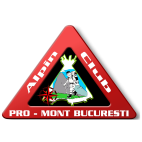 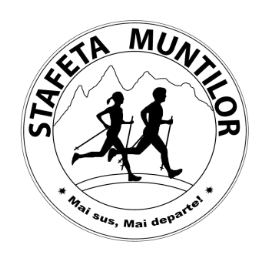 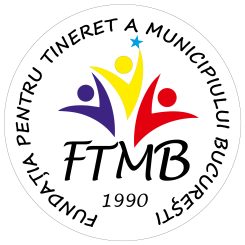 Teste teoretice TROFEUL “PROMONT”2021    1.Ce floare avem in imagine?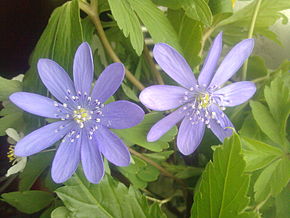 A) crinișor de stâncă (Lloydia serotina) B) Crucea voinicului (Hepatica transsilvanica) C) bulbuc de munte (Trollius europaeus)2. Ce floare avem in imagine?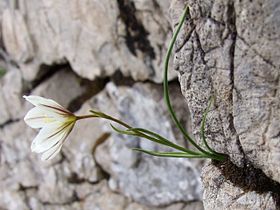 A) crinișor de stâncă (Lloydia serotina) B) bulbuc de munte (Trollius europaeus) C) gălbinel de munte (Doronicum carpaticum)3. Ce floare avem in imagine?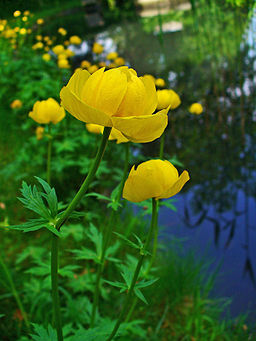 A) Crucea voinicului (Hepatica transsilvanica) B) gălbinel de munte (Doronicum carpaticum) C) bulbuc de munte (Trollius europaeus)4.Ce pasare intalnim in imagine?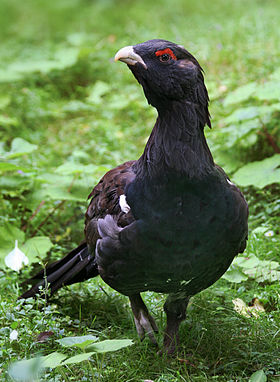 A) șorecar-încălțat (Buteo lagopus) B)  șorecar comun (Buteo buteo) C) cocoș de munte (Tetrao urogallus5. Ce pasare intalnim in imagine?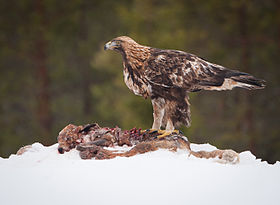 A) cocoș de munte (Tetrao urogallus) B) acvilă-țipătoare-mică (Aquila pomarina) C) acvilă de munte (Aquila chrysaetos)6. Ce pasare intalnim in imagine?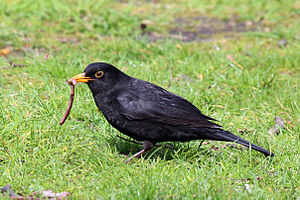 A) mierlă (Turdus merula) B)  stăncuță (Corvus monedula) C) șorecar-încălțat (Buteo lagopus)7.Ce altitudine masoara Varful Nemtu?A) 1789m B) 1799m C) 1923 m8. Sub ce denumire mai sunt  cunoscuti Muntii Baiului?A) Muntii Mici B) Muntii Garbova C) Muntii Plaţi?9. Care sunt temperaturile medii intalnite în Muntii Baiului?A) 1° și 4°C B) 1° și 2°CC) 1° și 3°C10. Pe culmile inalte din Muntii Baiului luna cea mai rece a anului este :A) decembrie (-7°C...—8°C) B)februarie (-6°C...—8°C)C)februarie (-2°C.-10°C)11. Cele mai mari cantitati de precipitatii cad vara in lunile:A)  August (110—150- mm)B) Iunie (100—140 mm)C)mai- Iulie(110—150- mm)12 Munții Baiului sunt o grupă muntoasă a Carpaților.... A) Occidentali B) MeridionaliC) De Curbura13.In imaginea alaturata observam: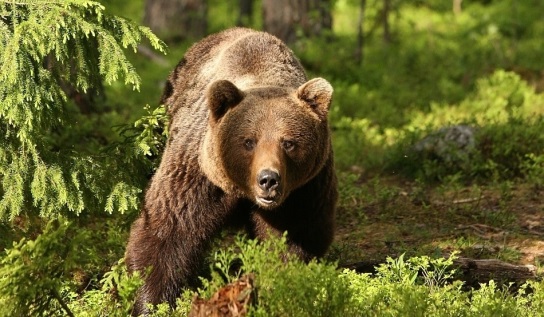 Ursul malaiez (Helarctos malayanus)B)Ursul brun (Ursus arctos),C) Ursul brun  (Ursus arctos collaris)14. In imaginea alaturata observam: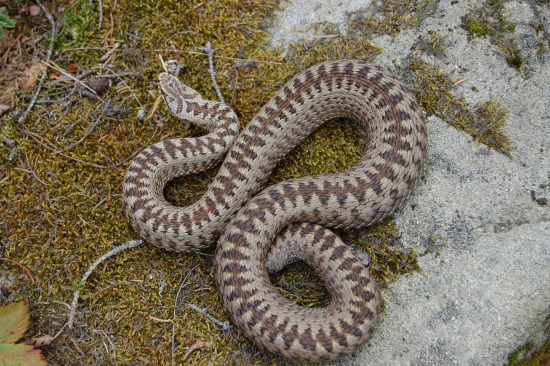 A)Vipera amodytesB) Vipera ammodytes montandoniC)Vipera Berus15.In imaginea alaturata observam: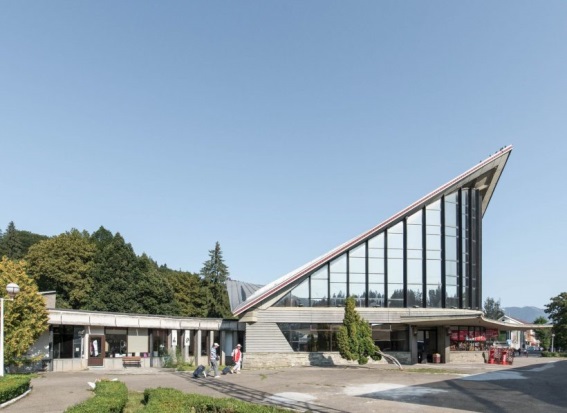 Noua Cabana SusaiB) Gara PredealC) Cabana Clabucet Plecare16. La ce altitudine este situate cabana Garbova?A) 1070m, B) 1350m, C)1270m17. La ce altitudine este situata Cabana Clabucet Plecare?A) 1456m, B) 1320m, C)  1128m18. In imagine observam: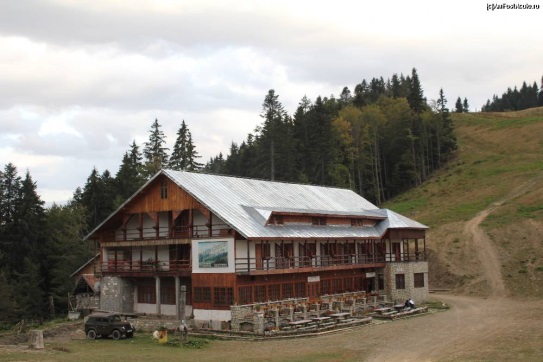 A) Cabana Susai, B) Cabana Clabucet Plecare, C) Cabana Garbova19.In imaginea alaturata observam: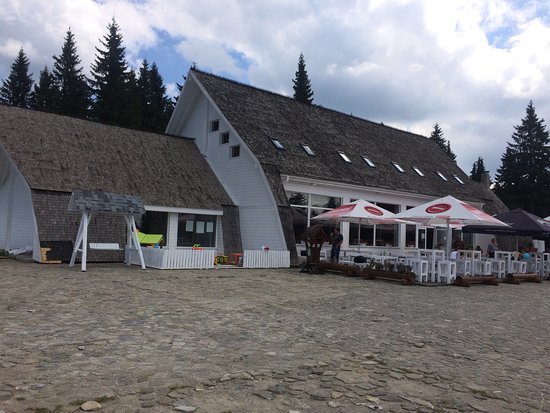 A) Cabana Clabucet Sosire,B) Cabana Vanatorilor,C) Cabana Susai20.Ce nod avem in imagine?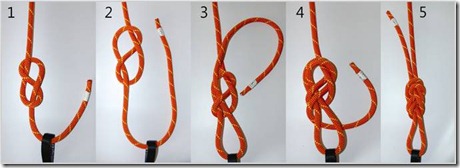                                      A) Cabestan,                                      B) Opt dublu,                                     C) Prusik21. Floarea de colt a fost declarata monument al naturii in anul:A) 1923, B) 1933, C) 1943        22.In imagine observam: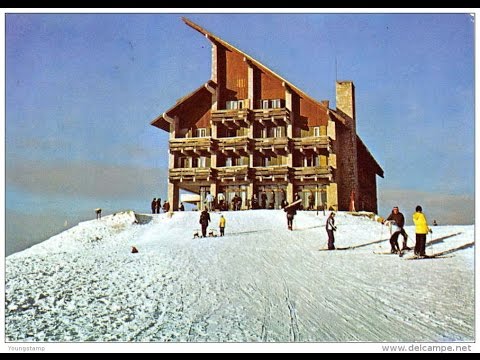    A) Cabana Postavarul, B)  Cabana Trei Brazi, C) CabanaClabucet Plecare23. La ce altitudine se afla cabana Susai?A)1334m, B)1332m, C)1434m24.In imaginea alaturata observam: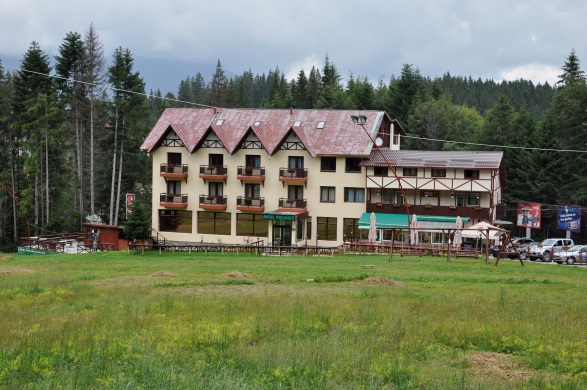 A) Cabana Clabucet PlecareB) Cabana Clabucet Sosire)C) Cabana Susai25. La ce altitudine se afla Cabana Clabucet Sosire?A) 1050m B) 1378mC) 1377m26. Cele mai ridicate temperaturi medii lunare sunt in luna:A) iulie (între 25°C și 30°C)B) august(între 9°C și 15°C)C august(între 9°C și 16°C)27. Cea mai mare altitudine dintre statiunile de pe Valea Prahovei este Predealul! Ce altitudine masoara?                                                                 A) 1063m                                                                 B) 1060m                                                                 C) 1061m28. Prima atestare documentara a Orasului Predeal a fost in anul:A)1334B)1332 C)170529.  Ce floare avem in imagine?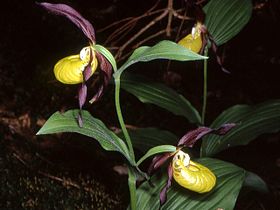 A)  papucul doamnei (Cypripedium calceolus)B) churechiul de munte (Ligularia sibirica) C) clopoțelul de munte (Campanula serrata)30.Ce arbore este in imaginea alaturata?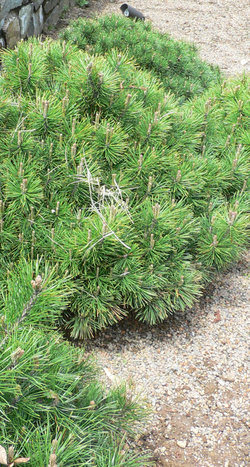 A) molid (Picea Abies) B) jneapăn (Pinus mugo),C) brad (Abies alba)